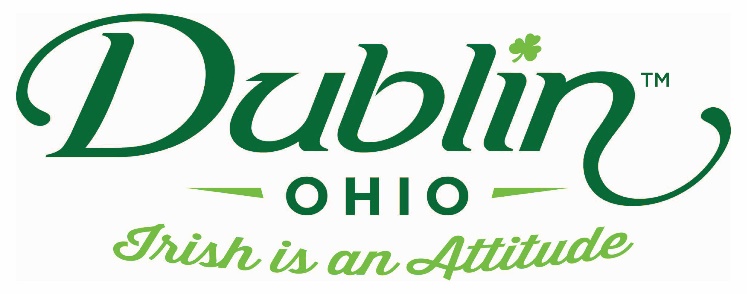 Experience Name: Irish WakeType of Experience: StorytellingLength of Experience: 45 minutesMin. group number: 	No min.		Max. group number:  Limited by size of roomCost:  $75Driver comp:	Yes			Escort Comp:  YesTakeaway:  Paper Handout (Book purchase opportunity)Details:  In previous centuries, the Irish Wake was a multi-day way for the whole community to come together and celebrate the life of one who had passed.  We will look at many of the customs associated with the wake and how it came to have a wild reputation (think of it as a going away party)  Parking Information: Depends upon location of StorytellingBooking Information:	Contact – Cathy Jo Smith
	Phone – (614) 370-2625 (cell)
	Email – CathyJoSmith@yahoo.com Best “Day Of” Contact number	Phone – (614) 370-2625 (cell)